Об утверждении Порядка получения муниципальными служащими  администрации Савинского муниципального района  и ее структурными подразделениями  разрешения представителя нанимателя участвовать  на безвозмездной основе в управлении общественной организацией (кроме политической партии и  органа профессионального союза, в том числе выборного органа  первичной профсоюзной  организации, созданной при администрации района), жилищным, жилищно-строительным, гаражным  кооперативом,  товариществом  собственников недвижимости  в качестве  единоличного исполнительного органа  или вхождения  в состав их  коллегиальных органов управления           В соответствии с пунктом 3 части 1 статьи 14 Федерального закона от 2 марта 2007 года N 25-ФЗ "О муниципальной службе в Российской Федерации", руководствуясь постановлением Правительства Ивановской области от 24.08.2017 N 333-п «Об утверждении Порядка получения   государственными гражданскими  служащими Ивановской области, для которых представителем нанимателя является Губернатор Ивановской области или заместитель  Председателя  Правительства Ивановской области- руководитель аппарата Правительства  Ивановской области, разрешения  представителя нанимателя участвовать на безвозмездной основе в управлении   общественной организацией (кроме политической партии и органа профессионального союза, в том числе выборного органа первичной профсоюзной организации, созданной в государственном органе), жилищным, жилищно-строительным, гаражным кооперативами, товариществом собственников недвижимости в качестве единоличного исполнительного органа или вхождения в состав их коллегиальных органов управления»,  администрация Савинского муниципального района  п о с т а н о в л я е т : 1. Утвердить Порядок получения муниципальными служащими администрации Савинского муниципального района  и ее структурными подразделениями разрешения представителя нанимателя  участвовать  на безвозмездной основе в управлении общественной организацией (кроме политической партии и  органа профессионального союза, в том числе выборного органа  первичной профсоюзной  организации, созданной при администрации района), жилищным, жилищно-строительным, гаражным  кооперативом,  товариществом  собственников недвижимости  в качестве  единоличного исполнительного органа  или вхождения  в состав их  коллегиальных органов управления   (прилагается).2. Установить, что действие настоящего постановления распространяется на лиц, замещающих должности муниципальной службы в администрации Савинского муниципального района и ее структурных подразделениях.3. Административно-организационному управлению   (Кондратьевой С.Б.) ознакомить всех муниципальных служащих администрации Савинского муниципального района и ее структурных подразделений с данным постановлением под роспись.4. Настоящее постановление вступает в силу с момента официального опубликования на сайте Савинского муниципального района Ивановской области  в сети «Интернет».5. Контроль за исполнением настоящего постановления оставляю за собой. Глава  Савинского муниципального района                                                               Н.Н. Пашков                                                            Приложениек постановлениюадминистрации Савинскогомуниципального районаот   19.11.2019  №  937-п       Порядок получения муниципальными служащими  администрации Савинского муниципального района  и ее структурными подразделениями разрешения представителя нанимателя участвовать  на безвозмездной основе в управлении общественной организацией (кроме политической партии и  органа профессионального союза, в том числе выборного органа  первичной профсоюзной  организации, созданной при администрации района), жилищным, жилищно-строительным, гаражным  кооперативом,  товариществом  собственников недвижимости  в качестве  единоличного исполнительного органа  или вхождения  в состав их  коллегиальных органов управления 1. Настоящий Порядок определяет процедуру получения муниципальными служащими администрации Савинского муниципального района и ее структурными подразделениями (далее - муниципальные служащие) разрешения представителя нанимателя на участие на безвозмездной основе в управлении общественной организацией (кроме политической партии и  органа профессионального союза, в том числе выборного органа  первичной профсоюзной  организации, созданной при администрации района), жилищным, жилищно-строительным, гаражным кооперативами, садоводческим, огородническим, дачным потребительскими кооперативами, товариществом собственников недвижимости (далее - некоммерческие организации) в качестве единоличного исполнительного органа или вхождения в состав их коллегиальных органов управления, а также регулирует правоотношения, связанные с участием муниципальных служащих на безвозмездной основе в управлении некоммерческими организациями в качестве единоличного исполнительного органа или вхождения в состав их коллегиальных органов управления  (далее - участие в управлении некоммерческой организацией).2. Муниципальный служащий, намеревающийся участвовать в управлении некоммерческой организацией в качестве единоличного исполнительного органа или вхождения в состав ее коллегиальных органов управления, обязан получить на указанные действия разрешение представителя нанимателя.3. Муниципальные служащие, изъявившие желание участвовать в управлении некоммерческой организацией, указанной в пункте 3 части 1 статьи 14 Федерального закона N 25-ФЗ "О муниципальной службе в Российской Федерации", оформляют в письменной форме на имя представителя нанимателя (работодателя) ходатайство о разрешении участия в управлении некоммерческой организации (далее - ходатайство), составленное по форме согласно приложению 1 к настоящему Порядку, и направляют его в административно-организационное управление администрации  (либо специалисту, ответственному за кадровую работу в структурном подразделении администрации, наделенном правами юридического лица) (далее - уполномоченное лицо).Муниципальный служащий вправе дополнительно представить письменные пояснения по вопросу его участия в управлении некоммерческой организацией.4. Муниципальный служащий направляет представителю нанимателя (работодателю) ходатайство в срок не позднее чем за 30 календарных дней до предполагаемой даты начала участия муниципального служащего в управлении некоммерческой организацией в качестве единоличного исполнительного органа или вхождения в состав ее коллегиальных органов управления.5. Регистрация заявления осуществляется уполномоченным лицом в день поступления заявления в журнале регистрации заявлений муниципальных служащих о получении разрешения на участие в управлении некоммерческими организациями (далее - Журнал регистрации) по форме согласно приложению 2 к настоящему Порядку.Журнал регистрации должен быть пронумерован, прошнурован и скреплен печатью.6. Отказ в регистрации заявлений не допускается.7. Уполномоченное лицо осуществляет регистрацию поступившего ходатайства и не позднее трех рабочих дней со дня регистрации представляет ходатайство представителю нанимателя (работодателю).8. Представитель нанимателя рассматривает ходатайство и в срок не позднее 10 рабочих дней со дня регистрации ходатайства в журнале регистрации ходатайств принимает одно из следующих решений:1) разрешить муниципальному служащему участвовать на безвозмездной основе в управлении некоммерческой организацией в качестве единоличного исполнительного органа или вхождения в состав ее коллегиальных органов управления;2) запретить муниципальному служащему участвовать на безвозмездной основе в управлении некоммерческой организацией в качестве единоличного исполнительного органа или вхождения в состав ее коллегиальных органов управления.Основанием для запрета муниципальному служащему участвовать на безвозмездной основе в управлении некоммерческой организацией в качестве единоличного исполнительного органа или вхождения в состав ее коллегиальных органов управления является наличие личной заинтересованности, которая приводит или может привести к конфликту интересов.Решение представителя нанимателя (работодателя) принимается путем наложения на ходатайство резолюции "разрешить" или "запретить".9. При принятии решения о разрешении участия в управлении некоммерческой организацией представитель нанимателя (работодатель) вправе запросить мнение комиссии по соблюдению требований к служебному поведению муниципальных служащих и урегулированию конфликта интересов (далее - комиссия). Комиссия рассматривает ходатайство в соответствии с положением о комиссии и направляет свое мотивированное мнение представителю нанимателя (работодателю).10. Комиссия рассматривает заявление в порядке, установленном Положением о комиссии администрации Савинского муниципального района по соблюдению требований к служебному поведению муниципальных служащих и урегулированию конфликта интересов, и принимает одно из следующих решений:конфликт интересов или возможность возникновения конфликта интересов при участии муниципального служащего на безвозмездной основе в управлении некоммерческими организациями, указанными в пункте 3 части 1 статьи 14 Федерального закона N 25-ФЗ, в качестве единоличного исполнительного органа или вхождения в состав их коллегиальных органов управления отсутствует;конфликт интересов при участии муниципального служащего на безвозмездной основе в управлении некоммерческими организациями, указанными в пункте 3 части 1 статьи 14 Федерального закона N 25-ФЗ, в качестве единоличного исполнительного органа или вхождения в состав их коллегиальных органов управления существует или есть возможность его возникновения.11. Решение комиссии оформляется в виде выписки из протокола и на следующий день направляется представителю нанимателя (работодателю).Решение комиссии носит рекомендательный характер.12. Уполномоченное лицо вносит резолюцию представителя нанимателя (работодателя) в журнал регистрации ходатайств и в течение двух рабочих дней информирует муниципального служащего о принятом решении под роспись.13. Ходатайство после рассмотрения представителем нанимателя хранится у уполномоченного лица администрации Савинского муниципального района или ее структурного подразделения.14. Копия ходатайства с резолюцией представителя нанимателя (работодателя) выдается муниципальному служащему на руки.Муниципальный служащий расписывается в журнале регистрации о получении копии ходатайства.15. Муниципальный служащий может приступать к участию в управлении некоммерческой организацией не ранее чем в день, следующий за днем получения разрешения представителя нанимателя (работодателя).16. Муниципальный служащий в процессе участия в управлении некоммерческой организацией в качестве единоличного исполнительного органа или вхождения в состав ее коллегиальных органов управления не вправе:получать подарки, вознаграждение в денежной или иной форме за выполнение своих обязанностей по управлению некоммерческой организацией;разглашать сведения, которые стали ему известны при осуществлении возложенных на него обязанностей муниципального служащего;использовать полученную информацию о деятельности некоммерческой организации в личных интересах, интересах третьих лиц, а также в целях, противоречащих интересам муниципального образования.17. Участие муниципального служащего в управлении некоммерческой организацией в качестве единоличного исполнительного органа или вхождения в состав ее коллегиальных органов управления не должно приводить к возникновению у муниципального служащего конфликта интересов.В случае возникновения конфликта интересов муниципальный служащий обязан принять меры по его предотвращению или урегулированию в соответствии с законодательством Российской Федерации о противодействии коррупции.Приложение 1к Порядку получения муниципальными служащими  администрации Савинского муниципального района  и ее структурными подразделениями разрешения представителя нанимателя участвовать  на безвозмездной основе в управлении общественной организацией (кроме политической партии и  органа профессионального союза, в том числе выборного органа  первичной профсоюзной  организации, созданной при администрации района), жилищным, жилищно-строительным, гаражным  кооперативом,  товариществом  собственников недвижимости  в качестве  единоличного исполнительного органа  или вхождения  в состав их  коллегиальных органов управления                           _________________________________________________                          (наименование должности представителя нанимателя)                          _________________________________________________                               (инициалы, фамилия представителя нанимателя)                          от _____________________________________________,                                                   (фамилия, имя, отчество)                          _________________________________________________                                                     (замещаемая должность)    Ходатайство            о разрешении участвовать в управлении общественной            организацией(кроме политической партии и  органа профессионального союза, в том числе выборного органа  первичной профсоюзной  организации, созданной при администрации района), жилищным, жилищно-строительным, гаражным  кооперативом,  товариществом  собственников недвижимости  в качестве  единоличного исполнительного органа  или вхождения  в состав их  коллегиальных органов управления      В  соответствии  с пунктом Федерального закона от 02.03.2007 N 25-ФЗ "Омуниципальной  службе  в  Российской  Федерации"  прошу Вас разрешить мне с"___"  _______ 20__ года участвовать на безвозмездной основе в управлении в________________________________________________________________качестве   единоличного  исполнительного  органа,  вхождения  в  состав  ихколлегиальных органов управления (нужное подчеркнуть) ____________________________________________________________________________________________________________________________________       (наименование некоммерческой организации, юридический адрес,                      ИНН некоммерческой организации)    Участие   в   управлении   некоммерческой   организацией   не  повлечетвозникновение конфликта интересов. При выполнении указанной работы обязуюсь соблюдать   требования,  предусмотренные  статьей  14  Федерального  закона от 02.03.2007 N 25-ФЗ "О муниципальной службе в Российской Федерации"."___" ________ 20___ г. _________________ __________________________                                              (подпись лица,        (расшифровка подписи)                                            направляющего                                                ходатайство)Регистрационный номер в журнале регистрации ходатайств ____________________Дата регистрации ходатайства   "___" ___________ 20___ г._________________________________         _________________________________(фамилия, инициалы лица,                           (подпись лица,зарегистрировавшего ходатайство)           зарегистрировавшего ходатайство)СОГЛАСОВАНО: ________________________ _____________________ __________________________________________________________________             (наименование должности   (инициалы, фамилия  (подпись) (дата)            представителя нанимателя)     представителя                                           нанимателя)Приложение 2 к Порядку получения муниципальными служащими  администрации Савинского муниципального района  и ее структурными подразделениями разрешения представителя нанимателя участвовать  на безвозмездной основе в управлении общественной организацией (кроме политической партии и  органа профессионального союза, в том числе выборного органа  первичной профсоюзной  организации, созданной при администрации района), жилищным, жилищно-строительным, гаражным  кооперативом,  товариществом  собственников недвижимости  в качестве  единоличного исполнительного органа  или вхождения  в состав их  коллегиальных органов управления  Журналрегистрации ходатайств о разрешении участвовать в управленииобщественной организацией (кроме политической партии и  органа профессионального союза, в том числе выборного органа  первичной профсоюзной  организации, созданной при администрации района), жилищным, жилищно-строительным, гаражным  кооперативом,  товариществом  собственников недвижимости  в качестве  единоличного исполнительного органа  или вхождения  в состав их  коллегиальных органов управления  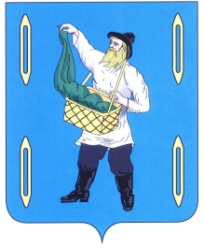 АДМИНИСТРАЦИЯ САВИНСКОГО  МУНИЦИПАЛЬНОГО  РАЙОНАИВАНОВСКОЙ  ОБЛАСТИАДМИНИСТРАЦИЯ САВИНСКОГО  МУНИЦИПАЛЬНОГО  РАЙОНАИВАНОВСКОЙ  ОБЛАСТИАДМИНИСТРАЦИЯ САВИНСКОГО  МУНИЦИПАЛЬНОГО  РАЙОНАИВАНОВСКОЙ  ОБЛАСТИАДМИНИСТРАЦИЯ САВИНСКОГО  МУНИЦИПАЛЬНОГО  РАЙОНАИВАНОВСКОЙ  ОБЛАСТИАДМИНИСТРАЦИЯ САВИНСКОГО  МУНИЦИПАЛЬНОГО  РАЙОНАИВАНОВСКОЙ  ОБЛАСТИАДМИНИСТРАЦИЯ САВИНСКОГО  МУНИЦИПАЛЬНОГО  РАЙОНАИВАНОВСКОЙ  ОБЛАСТИАДМИНИСТРАЦИЯ САВИНСКОГО  МУНИЦИПАЛЬНОГО  РАЙОНАИВАНОВСКОЙ  ОБЛАСТИПОСТАНОВЛЕНИЕПОСТАНОВЛЕНИЕПОСТАНОВЛЕНИЕот19.11.2019№   937 -пп. Савиноп. Савиноп. Савиноп. Савиноп. Савиноп. Савиноп. СавиноN п/пДата регистрации ходатайстваФамилия, имя, отчество муниципального служащего, представившего ходатайствоДолжность муниципального служащего, представившего ходатайствоФамилия, имя, отчество, должность лица, принявшего ходатайствоПодпись лица, принявшего ходатайствоНаименование некоммерческой организации, на участие в управлении которой требуется разрешениеИнформация о принятом представителем нанимателя решенииПодпись муниципального служащего в получении копии ходатайства с резолюцией представителя нанимателя (работодателя)